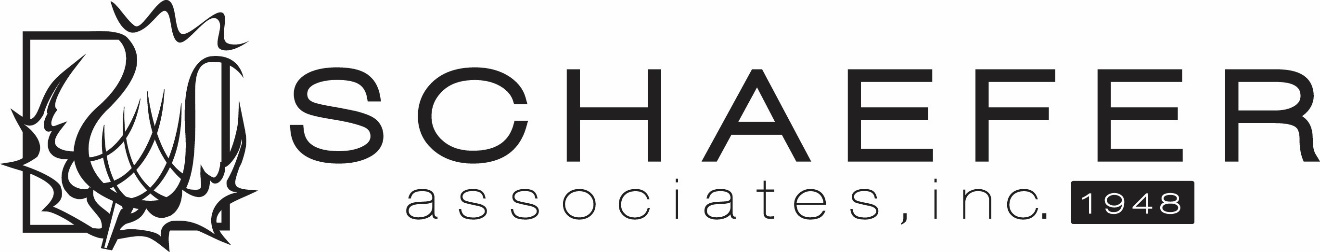 June Monthly SpecialsBissinger’s…FREE freight on orders of $400 or more.  Excludes cold packs/coolers.  Ship by 6/30/23.BobbySue’s Nuts…FREE freight on orders of $150 or more regardless of quantity.  FREE freight on case                             quantities as well, ask your Rep for details.  Any ship date.Chocolate Chocolate Chocolate…FREE freight on orders of $400 or more.  Excludes cold packs/coolers.                                                     Ship by 6/30/23.Coffee Masters…10% off Royal House Blend, Turkish Blend, Mexican Malt and Cherry Cobbler coffees.                          5% off Genmai Cha and Green Rooibos Key West teas.  Ship by 6/30/23.Gooseberry Patch/NBN…50% off list price and FREE freight on orders of 30 units or more.  Code GS3023FF.                                      55% off list price on orders of 12 units or more.  Code GS5523.  Any ship date.Harold Import Co….Holiday Turkey and Baking Promo’s available.  Ask your Sales Rep for details.Sweet Jubliee…5% off Holiday Pre-Book items.  Starts shipping mid-August.  Order by 6/30/23.Wind & Willow…10% off and 1 FREE sample per case on White Chocolate Amaretto Cheeseball Mix.  Ask                           about our NEW flavors and NEW category!  Ship by 6/30/23.  10% off our NEW No-Bake                           Cheesecake mixes and Cider in new packaging.  Place order by 6/30/23 for July ship.6/2/23